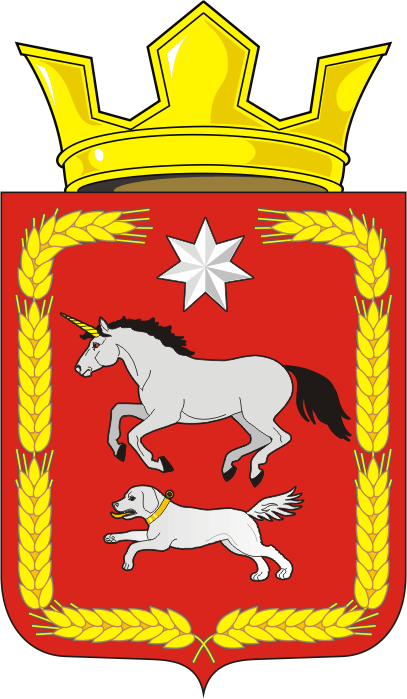 АДМИНИСТРАЦИЯ КАИРОВСКОГО СЕЛЬСОВЕТА САРАКТАШСКОГО РАЙОНА ОРЕНБУРГСКОЙ ОБЛАСТИП О С Т А Н О В Л Е Н И Е____________________________________________________________________15.10.2019                                       с. Каировка                                             №46-пОб утверждении Порядка проведения оценки технического состояния автомобильных дорог местного значения, расположенных на территории населённых пунктов муниципального образования Каировский сельсовет Саракташского района Оренбургской областиВ целях обеспечения контроля за состоянием автомобильных дорог местного значения, расположенных на территории муниципального образования Каировский сельсовет Саракташского района Оренбургской области, в соответствии с Федеральным законом от 06.10.2003 №131 - ФЗ «Об общих принципах организации местного самоуправления в Российской Федерации», Федеральным законом от 08.11.2007 № 257-ФЗ «Об автомобильных дорогах и о дорожной деятельности в Российской Федерации и о внесении изменений в отдельные законодательные акты Российской Федерации», приказом Министерства транспорта Российской Федерации от 27.08.2009 № 150 «О порядке проведения оценки технического состояния автомобильных дорог», Уставом муниципального  образования Каировский сельсовет Саракташского района Оренбургской области1. Утвердить Порядок проведения оценки технического состояния автомобильных дорог местного значения, расположенных на территории населённых пунктов муниципального образования Каировский сельсовет Саракташского района Оренбургской области согласно приложению. 2. Настоящее постановление вступает в силу после дня его обнародования и подлежит размещению на официальном сайте муниципального образования Каировский сельсовет.3. Контроль за выполнением настоящего постановления оставляю за собой.Глава сельсовета								О.М. КажаевРазослано: прокуратуре района, в делоПриложение №1к постановлению администрацииМО Каировский сельсоветот 15.10.2019 №46-пПОРЯДОКпроведения оценки технического состояния автомобильных дорог местного значения, расположенных на территории населённых пунктов муниципального образования Каировский сельсовет Саракташского района Оренбургской области I. Общие положения1.1. Порядок проведения оценки технического состояния автомобильных дорог местного значения, расположенных на территории населённых пунктов муниципального образования Каировский сельсовет Саракташского района Оренбургской области (далее – Порядок) определяет состав и последовательность действий при установлении соответствия транспортно-эксплуатационных характеристик автомобильных дорог общего пользования местного значения, расположенных на территории населенных пунктов муниципального образования Каировский сельсовет Саракташского района Оренбургской области (далее – автомобильные дороги), требованиям технических регламентов, а также периодичность указанных действий с целью выработки предложений по устранению недостатков в состоянии и содержании данных объектов.1.2. Основными задачами проведения оценки технического состояния автомобильных дорог является:- определение соответствия эксплуатационного и технического состояния автомобильных дорог, улиц, искусственных сооружений на территории населенных пунктов Каировского сельсовета установленным правилам, стандартам, техническим нормам и другим нормативным документам в области обеспечения безопасности дорожного движения;- разработка рекомендаций по совершенствованию организации дорожного движения и мер с указанием сроков по устранению выявленных недостатков.II. Порядок работы комиссии2.1. Оценка технического состояния автомобильных дорог проводится Комиссией по оценке технического состояния автомобильных дорог местного значения, расположенных на территории населенных пунктов Каировского сельсовета (далее – Комиссия).2.2. Основной функцией комиссии является непосредственное обследование автомобильных дорог общего пользования, мостов и иных транспортных инженерных сооружений путем визуального осмотра.Для проведения работ по оценке технического состояния автомобильных дорог могут привлекаться специализированные организации.2.3. Комиссия является действующим органом. Комиссия действует на непостоянной основе и создается не позднее тридцати дней до проведения оценки технического состояния автомобильных дорог.2.4. Создание Комиссии и утверждение её персонального состава осуществляется на основании постановления администрации муниципального образования Каировского сельсовет Саракташского района Оренбургской области.2.5. В состав комиссии входят: председатель комиссии, заместитель председателя комиссии, члены комиссии. 2.6. Порядок работы комиссии и дата проведения оценки технического состояния автомобильных дорог общего пользования местного значения определяется председателем комиссии.2.7. Комиссия в своей деятельности руководствуется федеральными законами, нормативно - правовыми актами Российской Федерации, муниципальными правовыми актами органов местного самоуправления Каировского сельсовета и настоящим Порядком.III. Порядок проведения обследования, оценки технического состояния автомобильных дорог общего пользования местного значения3.1. Оценка технического состояния автомобильных дорог проводится не реже одного раза в год.3.2. Виды диагностики автомобильных дорог приведены в приложении к Порядку проведения оценки технического состояния автомобильных дорог, утвержденном приказом Министерства транспорта Российской Федерации от 27.08.2009 г. № 150.3.3. В процессе диагностики автомобильных дорог определяются:1) параметры и характеристики автомобильной дороги, определяющие степень соответствия нормативным требованиям постоянных (незначительно меняющихся в процессе эксплуатации или меняющихся после реконструкции и капитального ремонта) параметров и характеристик автомобильной дороги (технический уровень автомобильной дороги):ширина проезжей части и земляного полотна;габарит приближения;длины прямых, число углов поворотов в плане трассы и величины их радиусов;протяженность подъемов и спусков;продольный и поперечный уклоны;высота насыпи и глубина выемки;габариты искусственных дорожных сооружений;наличие элементов водоотвода;наличие элементов обустройства дороги и технических средств организации дорожного движения;2) параметры и характеристики автомобильной дороги, определяющие степень соответствия нормативным требованиям переменных параметров и характеристик автомобильной дороги, организации и условий дорожного движения, изменяющихся в процессе эксплуатации автомобильной дороги (эксплуатационное состояние автомобильной дороги):продольная ровность и колейность дорожного покрытия;сцепные свойства дорожного покрытия и состояние обочин;прочность дорожной одежды;грузоподъемность искусственных дорожных сооружений;объем и вид повреждений проезжей части, земляного полотна и системы водоотвода, искусственных дорожных сооружений, элементов обустройства дороги и технических средств организации дорожного движения;3) характеристики автомобильной дороги, определяющие совокупность показателей, влияющих на эффективность и безопасность работы автомобильного транспорта, отражающих интересы пользователей и степень влияния на окружающую среду (потребительские свойства автомобильной дороги):средняя скорость движения транспортного потока;безопасность и удобство движения транспортного потока;пропускная способность и уровень загрузки автомобильной дороги движением;среднегодовая суточная интенсивность движения и состав транспортного потока;способность дороги пропускать транспортные средства с допустимыми для движения осевыми нагрузками, общей массой и габаритами;степень воздействия дороги на окружающую среду.3.4. Результаты оценки технического состояния автомобильной дороги оформляются соответствующим актом по форме согласно Приложению к настоящему Порядку.3.5. По результатам оценки технического состояния автомобильной дороги:1) устанавливается степень соответствия транспортно-эксплуатационных характеристик автомобильной дороги требованиям технических регламентов;2) обосновывается возможность движения транспортного средства, осуществляющего перевозки тяжеловесных и (или) крупногабаритных грузов по автомобильным дорогам, на основании данных диагностики путем проведения специальных расчетов.3.6. В случае выявления недостатков в состоянии и содержании автомобильных дорог в акте оценки технического состояния автомобильной дороги (далее – акт) отражаются предложения Комиссии по проведению необходимых мероприятий, направленных на улучшение условий движения и предупреждение дорожно-транспортных происшествий на автомобильной дороге.3.7. Акт подписывается председателем Комиссии, если за него проголосовало не менее двух третей от числа членов Комиссии.3.8. Акты передаются в администрацию Каировского сельсовета для принятия мер по устранению выявленных недостатков.3.9.  Копии актов с предложениями по проведению мероприятий для устранения выявленных недостатков направляются в дорожные и другие организации, в ведении которых находятся автомобильные дороги, искусственные сооружения.Приложениек Порядку проведения оценки технического состояния автомобильных дорог местного значения, расположенных на территории населённых пунктов муниципального образования Каировский сельсовет Саракташского района Оренбургской областиАКТпроведения обследования, оценки технического состояния автомобильных дорог общего пользования местного значения "__" _______ 20__г. _________________________________________________Действующая комиссия по обследованию технического состояния автомобильных дорог общего пользования местного значения ________________________________________, утвержденная постановлением №____ от «___».____________20__г. №___ в составе: председателя комиссии:________________________________________________ заместитель председателя комиссии:______________________________________члены комиссии: _____________________________________________________________________________________________________________________________________________________________________________________________________________________________________________________________________________________________________________________Проведя обследование автомобильной дороги общего пользования местного значения по адресу: _________________________________________________________, протяженность: ________, ширина проезжей части и земляного полотна: __________, габариты искусственных дорожных сооружений: _____________, наличие элементов водоотвода: ___________, технических средств организации дорожного движения: __________,дата последнего ремонта, реконструкции: __________________Установила следующее: ______________________________________________________Заключение комиссии: 1. Заключение по оценке технического состояния объекта:_______________________________________________________________________________________________________________________________________________________________________________2. Предложения по проведению неотложных и перспективных мероприятий:__________________________________________________________________________________________________________________________________________Председатель комиссии ____________________ /____________________/Члены комиссии ____________________ /____________________/____________________ /____________________/____________________ /_______________________________________ /___________________/____________________ /____________________/____________________ /_______________________________________ /___________________/